         Membership Form*Full Name:  (Dr./Mr./Ms./Mrs.)	 (In BLOCK LETTERS)                              (Name to appear in certificate)*Date of birth: 	*Gender: 	*Nationality:	 *Designation:			 *Organization Name: __________________________________________________________________________________*Organization Address:                                                                                                                                                                  *Address for correspondence:  _____________________________________________                                                             Phone: (O) 	* (WhatsApp) 	       *Mobile:		 *Email ID (In Capital letters):				 *Academic Qualifications:  			_________*Professional Experience: 	                                                                                                          For online transfer*I enclose herewith (amount)….………………………….. *By NEFT UTR No. …….…………………………..*Drawn on (Bank)    ………………………………………. *Payment dated………. ………………………………*Date:  …………………………………………………… *Candidate Signature………..………………………….      *ISO 15189 Certificate Number: ……………………………………………………………………………………..SCAN TO PAY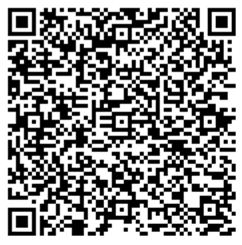 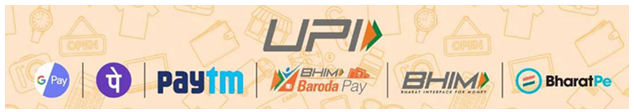                                 Please Read the Instructions Note before filling the application form:Fields with ‘*’ are MandatoryFill the name in Capital letters with appropriate prefix (Dr. Mr. Ms. Mrs.)Mention the payment details without fail. UTR Number is Mandatory.Send this duly filled application to foundationforquality@yahoo.comPlease fix your latest Photograph without fail to print it on your certificate.Please mention your correct email ID which is working.If you are filling the application in your handwriting, please write in Capital letters.WhatsApp No. would help us to communicate with you for any future trainings/webinars/CME/IAS and free training programs. Please mention your WhatsApp No. if it is different from your Mobile no.The validity of the member ship is for 10 years from the date of issue of membership certificate.Please note, incomplete & illegible entries in Registration form will not be accepted. Use only the official Registration form.Please note, If  you do not received Membership id check your mail spam or give a call to Mob - +91-9380974726, +91-7829656029Scanned copy of duly filled registration form must be sent to foundationforquality@yahoo.com(Correspondence Address)Dr Venkatesh ThuppilCEO & Director, Foundation for Quality India (FQI)QUALITY BHAVAN"Gayathri Villa", 3rd  Floor, # 22,2nd Main, 2nd Cross, RMV 2nd Stage,AECS Layout, Sanjayanagar, Bengaluru-560094FQI Office Landline: +91-80-43729741Mob - +91-9986837807Website: www.foundationforqualityindia.co.inIncomplete & illegible entries in Registration Form will not be accepted. Use only the official Registration Form.  (Terms & Condition Apply)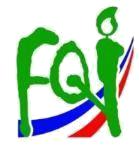 Foundation for Quality (India) “FQI”     Individual Membership fee – Rs 5,000/-     Institutional Membership fee – 50,000/-     GST extra @ 18%     (Membership Validity is for 10 Year from the     Date of Registration confirmation.)Bank Name: Bank of BarodaAccount Name: Foundation for Quality IndiaAccount No.: 05210200000369IFSC CODE : BARB0STJOHN (5th Character is ‘ZERO’) MICR CODE : 560012009SWIFT CODE: BARBUS33Routing No : 026005322